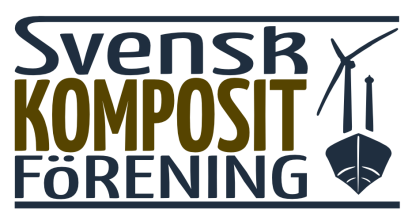 Svensk Kompositförening inbjuder till nätverksträff under temat:Från nano till makroCampus Varberg, 24-25 april 2018Från nano till makro är temat på vårens nätverksträff med spännande föredrag om bland annat grafen och kolnanorör, snabba processer och ny laserteknik. Studiebesöket den 25 april blir hos Carbon & Composites. Med gemensam middag den 24 april ser vi fram emot två trevliga dagar i Varberg.PROGRAM24 april11.30 Registrering 12.00 Lunch13.00 Svensk Kompositförening – introduktion och kommande aktiviteter		Styrgruppen13.20	Hur kan grafen förbättra kompositer?		Jon Wingborg, Chalmers Industriteknik 13.50  Applications of nanoparticles in composites		Guan Gong, Swerea SICOMP14.20 Varbergs kompositutbildning		Emma Tisell/Klas Löfgren, Campus Varberg14.40 Kaffe15.10	Återanvändningsbara silikon-membran för komposittillverkning		Malin Nordgren, Gleitmo15.40	Vitrox snabbhärdande PUR-system för högvolymproduktion		Mikael Martin, Huntsman Polyurethanes16.10 Laserscanning som effektivt hjälpmedel				Lennart Hedman, Hexagon Metrology19.00	Middag – Hotell Gästis 25 april10.00 – 12.00 Carbon & Composites, Stormgatan 6, 432 38  VarbergANMÄLANJag deltar gärna:Företag och Namn:	____________________________________________  Fakturaadress:	____________________________________________				____________________________________________Ev. matallergier etc.____________________________________________Organisationsnr:   	_________________________(Icke medlemmar)Medlem    O     Icke medlem   OAnmälan skickas till Lena Nilsson, lena.nilsson@swerea.se, senast 2018-04-07 Kostnad:  Medlemmar:		1260 SEK + moms (inklusive kaffe, lunch och middag)Icke medlemmar: 	1560 SEK + moms (inklusive kaffe, lunch och middag)		Frågor om seminariet besvaras av:Lars Liljenfeldt, lars.liljenfeldt@swerea.se tel. 0911-744 40Om övernattning önskas mellan den 24 och 25 april, boka hotellrum direkt på Hotell Gästis,0340-180 50, eller alternativa hotell.Kostnad: 1995 SEK (inkl. moms på Gästis). Mer information finns på www.svenskkompositforening.se. 